Изх. № 83/23.03.24 г.ГОДИШЕН ОТЧЕТ ЗАДЕЙНОСТТА 2023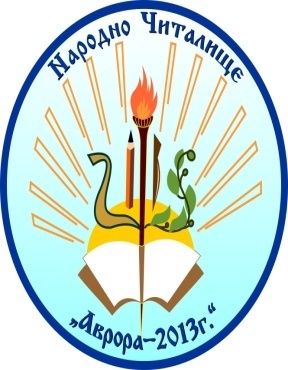 Народно Читалище „Аврора – 2013 г.” – гр.Перникгр.Перник, ул.Лом№ 20avrora_2013@abv.bg ; facebook: Народно Читалище „Аврора 2013 г.“тел.+359 896063105ЗА ОРГАНИЗАЦИЯТА.ОРГАНИЗАЦИЯТАПрез 2023 година читалището осъществяваше дейността си в съгласие със своите програмни цели, заложени в Устава и носи белезите и влиянието на промените в икономическия и морално – етичния живот на обществото и държавата през последните години.                                             Организационната структура на читалището  :Върховен орган – Общо събрание от всички читалищни членове или150 души.Настоятелство на читалището в състав: Председател – Елена Костадиноваи членове: Даниела Върбинска, Росен Евгениев.Проверителна комисия за контрол върху дейността в състав: Здравко Ивов, Ванеса Николова, Славолюб Любомиров.Целите ни са :-    развитие и обогатяване на културния живот, социалната и образователната дейност - да обхване в участие и изяви възможно по – широк спектър от граждани                                                 - насърчаване и усъвършенстване на творческите възможности и талант                                                                      - запазване на обичаите и традициите на българския народ.                                                                                        - разширяване на знанията на гражданите и приобщаването им към ценностите и постиженията на изкуството и културата, да отговаря на исканията на хоратаДейности за постигане на тези цели:Организира и поддържа художествени колективи, школи, клубове,формации.Организира културни изяви самостоятелно или съвместно с др.организации и институции.Осъществява неформално обучение на деца, младежи и възрастни .Дейността не може да бъде статична и само традиционна. Ние живеем в ново време. Новото трябва да се търси /и ние го правим / в подходът на организация на изявите. Необходимо е те да са ориентирани към създаване на възможност за творчество, чрез лично участие, дискусии и т.н. Да се провокира активността на личността. Присъстващите, гостите на дадено културно събитие да са поставени в ситуация, която да им дава възможност за изява и чрез нея да се участват в творчески процес. Основните цели на дейността ни е осигуряването на условия за занимания с изкуства, достъп до културен продукт на най-широк кръг граждани от местната общност, но приоритетът ни винаги е бил насочен към деца и млади хора. През 2023към  читалището съществуват следните школи, състави и клубове:Джаз-модерн балет „Shine” . Х.р. Виктория ВасилеваШкола по изобразително изкуство „Палитра”. Х.р. Елена КостадиноваШкола по пиано “Con brio”. Х.р. Василена ВасилеваHip hop sguad “Mistery”. Треньор Денис КостадиновКласически балет „Миронова“ х.р. Аделина МироноваТеатрално студио. Х.р. Тодор Анастасов и Таня ТошеваСъботно Арт Ателие.Клуб „Аз съм българче”Курс „Среща с прекрасното“          Една от дейностите ни е организиране на конкурси и празници.Обреден празник „Сирни заговезни –Масленица“ /изпращане на зимата посрещане на пролетта/Организиране на провеждане на традиционни и съвременни празници дава възможността, освен запазване на традиции и за обогатяване на културния живот .ЛЮБИТЕЛСКО-ТВОРЧЕСКА ДЕЙНОСТ .Джаз-модерн балет „Shine” с художествени ръководители Виктория Василева.Hip hop sguad “Mistery” треньор Денис Костадинов.  Класически балет „Миронова“ х.р. Аделина Миронова11.02.23 г.. Джаз-модерн балет ” Shine ” и Hip hop sguad “Mistery”  при НЧ „Аврора 2013 г.” взе участие в Национален Арт фестивал-конкурс , който се проведе в КД „Искър”, гр.София. и били класиран на : Поощрителна награда – ДМБ ”Shine ” в раздел Джаз/Модерн/Контемпорари.Поощрителна награда - Hip hop sguad “Mistery” . 25.02.2023 г. Сирни заговезни - Изпращане на зима , посрещане на пролетта! Празник организиран от НЧ „Аврора 2013” с подкрепа на Руски клуб „Встреча” и Арт Академия „Утринна звезда” в празника взеха участие танцьори от Джаз-модерн балет ” Shine ”, Hip hop sguad “Mistery” . 28.02.23 - Размяна на знания между школите- „Ще те науча”, посветена на деня на самодееца. Децата от Балет „Shine“ преподавах джазов и модерен екзерсис,  Hip hop sguad “Mistery”  предложи кратка хореография за научаване, а художниците споделиха своите знания в цветознание.08-12.04.2023 г..  Джаз-модерн балет ” Shine ”, Hip hop sguad “Mistery” – обучение в Арт лагер гр.Банско. Деца получиха сертификати за преминато обучение по съвременна хореография с водещ Валерия Обретенова, „Акробатика и черлидинг“ с водещ Анита Дамянова, „Сценично поведение“ с водещ Силвия Терзиева, „Тай Чи Чоан и Чигонг“ с водещ Чанг Тхе Чунг и street dance с водещ Денис Костадинов.22.04.23 - Джаз-модерн балет ” Shine ”, взе участие в Национален танцов фестивал в гр.Перник. 2 място в раздел Характерни танци. 13.05.23 - Балет ” Shine ” спечели две първи награди на Танцов фестивал „Парад на звездите“ София в стилове Характерни танци и Етно.04.06.2023 г. ДМБ „Shine“  участва във ХХVI фестивал „Чичо Стоян“ с. Дивотино.III място	- формации за модерен балет, мажоретни танци, джаз и улични танци.21.06.2023 г. Отчетен концерт на Балет „Shine“ , Балет „Миронова“ и Hip hop sguad “Mistery” в читалище.                                05.07.23 г. – ХХХVII МФИ „Утринна звезда“ Златни пясъци. Балет „Shine“ 3 място в стил Стрийт денс и първо място в стил Характерни танци. 23.08.23 г. – ХХХVIII МФИ „Утринна звезда“ Златни пясъци. Балет „Shine“ първо място в стил Характерни танци 02.12.23 г. – ХХХIХ МФИ „Утринна звезда“ Банско. Балет „Shine“ 1 място в стил Джаз/Модерн/Контемпорари и първо място в стил Характерни танци. Класически балет „Миронова“ с х.р. Аделина Миронова получи поощрителна награда за премиерното си изпълнение, в стил класически балет.22.12.2023 г. Коледен концерт –изложба на Балет „Shine“, Hip hop sguad “Mistery” , Балет „Миронова“ в зала на читалище. Празник за децата с Дядо Коледа!Школа по изобразително изкуство „Палитра” с педагог Елена Костадинова.Школа по пиано “Con brio” с музикален педагог Василена Василева.25.02.2023 г . Сирни заговезни - Изпращане на зима , посрещане на пролетта! Празник организиран от НЧ „Аврора 2013” . Ученици на ШИПИ „Палитра“ са направили мастър клас по изработване на мартенички.  18.03.23 г. - Размяна на знания между школите- „Ще те науча”. Художниците споделиха своите знания в цветознание.08-12.04.2023 г..  ШИПИ „Палитра“ – обучение в Арт лагер гр.Банско. Деца получиха сертификати за преминато обучение по работа с епоксидна смола – „Изработване на бижута“.Април. ХVI конкурс за детска рисунка, организатор Община Перник, ОК Двореца на култура, ОШИ .ШИПИ „Палитра“ печели:II място  – Никола Георгиев30.06.23 г. – Отчетен концерт на школа по пиано “Con brio” към НЧ „Аврора 2013 г.“ в зала на читалището.  22.12.2022 г. Коледен концерт –изложба на Балет „Shine“, Hip hop sguad “Mistery”  и ШИПИ „Палитра“ в читалище. Празник за децата.ОБРАЗОВАТЕЛНА ДЕЙНОСТ. КУРСОВЕ.                                                                                                                                                               Клуб „Аз съм българче” – периодично провежда занимания в читалище, разиграва български обичаи характерни за периода. Запознаване на деца със същина на понятие обред, традиция. Разлика между светски и черковни празници.Курс „Среща с прекрасното“ видео представяне на творчеството на велики художници под музиката на велики композитори.13.01.23 - Филип Кутев. Владимир Димитров-Майстора, Златю Бояджиев.27.01.23 - Вольфганг Амадей Моцарт. Рембранд ван Рейн‎. Леонардо да Винчи‎10.02.23 - Жорж Бизе. Поль Сезанн. Эдуард Мане24.02.23 - Михаил  Глинка. Карл  Брюллов,  Иван Айвазовский.17.03.23 - Рихард Вагнер. Альбрехт Дюрер. 21.04.23 – Хектор Берлиоз. Вечелио Тициано. Я̀копо Тинторѐто 19.05.23 – Клаудио Монтеверди. Ян ван Ейк, Микеланджело Меризи да Караваджо16.06.23 - Парашкев Хаджиев. Захарий Христович Зограф. Иван Мърквичка.06.10.23 - Иоганн Штраус. Клод Моне. Эжен Анри Поль Гоген. Пьер Огюст Ренуар.  Едгар Дега.17.11.23 - Джордж Гершуин.  Рокуел Кент.01.12.23 - Едвард Григ. Едвард Мунк15.12.23 - Петр Чайковски. Виктор Васнецов. Леон Бакст.Съботно Арт Ателие организира курсове по изобразително и приложно изкуство за деца, които имат пиетет към прекрасното.14.01.23 – „Весели капки“21.01.23 – „Гривни“ техника макраме11.02.23 – работилница Валентинки.25.02 и 04.03.23 – „Брошка на мама“ филц и маниста.18.03.23 – Цветя от гофрирана хартия01.04 и 08.04 – Великденска апликация.15.04 и 22.04.- Бижута от епоксидна смола.13.05 и 20.05 – Букет от гофрирана хартия /крокус, анемон, роза и листа/07.10.23 – „Есенни брези“ 14.10.23 – „Есенни листа и плодове“ колаж21.10 и 28.10 – „Зеленчуков натюрморт“ живопис04.11.23 – Монотипия 11.12.23 – Ефектна акварел / акварел, сол, спирт/09.12 и 16.12 – Коледни сувенири от ФОАМТВОРЧЕСКИ/ ЛИТЕРАТУРНИ/ МУЗИКАЛНИ ВЕЧЕРИ. 26.01.23 – Музикална вечер посветена на творчество на Владимир Висоцкий.29.01.23 - Литературна  вечер посветена на 130-годишнината на Борис Пастернак -Носител на Нобелова награда за литература.  Представени са стихове и откъси от романа „Доктор Живаго“ .14.02.23 -    Международен ден на книгодаряване. В читалище организиран щанд с книги, предоставени от жители на кв. Изток, с идеята - да се подтикне младо поколение към четене.28.02.23 - Размяна на знания между школите- „Ще те науча”, посветена на деня на самодееца. Децата от Балет „Shine“ преподавах джазов и модерен екзерсис,  Hip hop sguad “Mistery”  предложи кратка хореография за научаване, а художниците споделиха своите знания в цветоведение.08.03.23 -   8 Март – Празник за мама /творческа вечер / . Танцьорите от Балет „Shine“, Hip hop sguad “Mistery” , Балет „Миронова“ са подготвили малък концерт на любимите мами, а ученици на ШИПИ „Палитра“ са показали етапи на изработване на брошка от филц и маниста.    11.11.23 – Творческа среща с режисьора Тодор Анастасов. Прожекция на филма „Драмасцена“.                                                                                                                            ПРОЕКТИ18.10.23 г. – Кръгла маса посветена на 80 години на Сталинградската битва реализиран по проект с Представителство Русътрудничество в Р.България с съдействие на Руски клуб „Встреча“. Доклад от проф. международен анализатор Боян Чуков.ПРАЗНИЦИ25.02.2023 г. Пред сграда на читалище НЧ “Аврора 2013г.” Арт Академия „Утринна звезда“ със съдействие на Руски клуб „Встреча”  пресъздадоха древен славянски обреден празник „Масленица -Сирни заговезни“ – изпращане на  зимата и посрещане на пролетта. Всички традиции са насочени към това да се прогони зимата и да се пробуди природата от сън. В празнична програма са включени концертни номера, развлекателни конкурси. ДМБ „Shine“ и школа по хип-хоп представиха на зрителите прекрасни танци. В края на веселието запалихме Символ на Масленица - сламено чучело, облечено в женски дрехи. Това се прави за плодородие на почвата и бъдеща реколта.13.04.23 г. – „Великденско боядисване на яйца“ организирано от Кметство Изток и  НЧ „Съзнание 1922 г.“. Читалище се включи в програмата с провеждането на великденска щафета.През 2023 година проведени 4 заседания на Читалищно Настоятелство и едно Общо Отчетно събрание. Партньорства.1. Сдружение „Арт академия „Утринна звезда”.2. Руски клуб „Встреча”3. НЧ „Съзнание 1922 г.“Изготвил Председател на НЧ „Аврора 2013г.” :                                                                                     / Елена Костадинова/